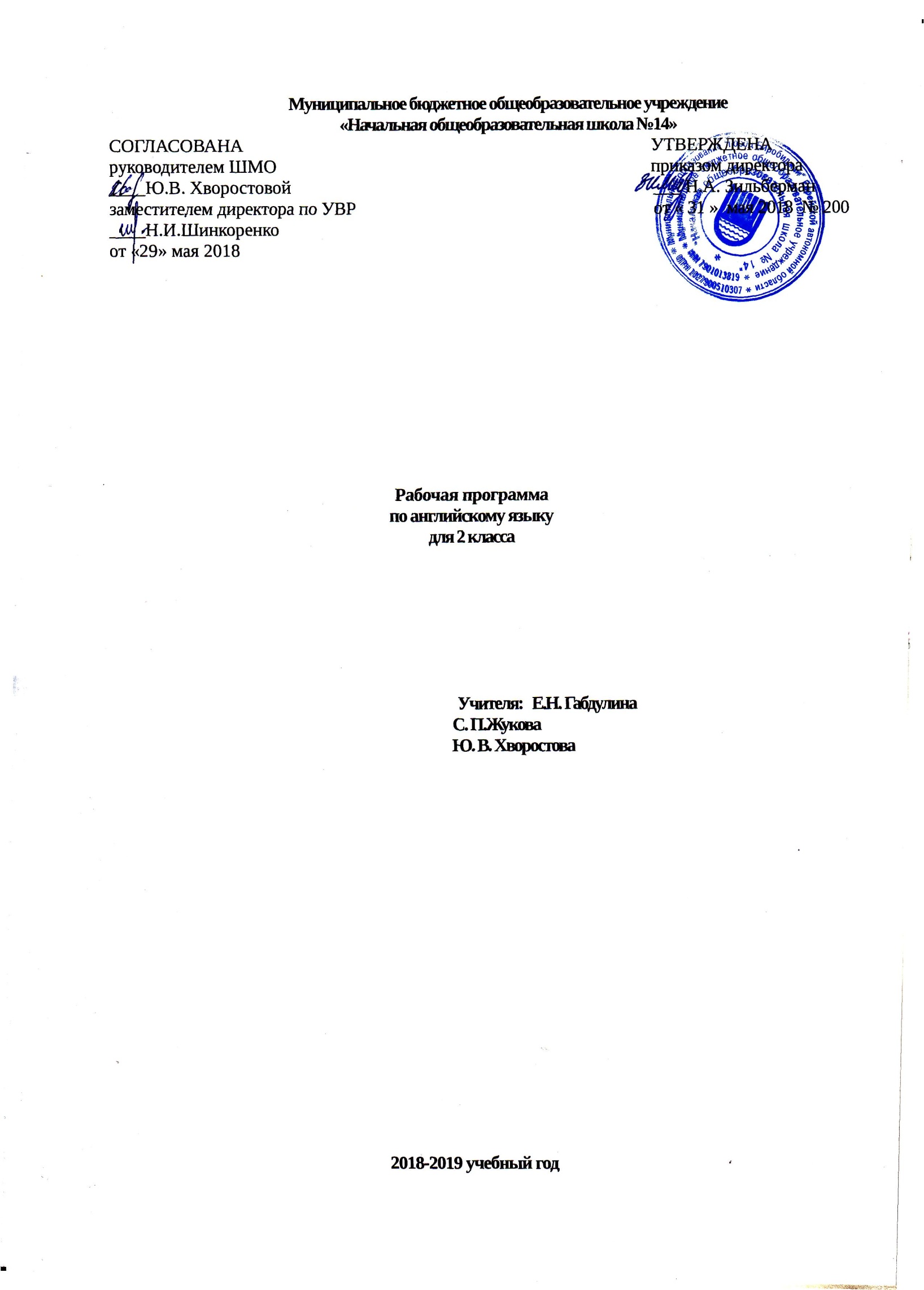 Пояснительная запискаДанная рабочая (учебная) программа составлена в соответствии с ФГОС Федеральным государственным образовательным стандартом, утвержденным приказом Минобрнауки России от 26.10. 2009 года № 373,  на основании приказа директора МБОУ «Начальная общеобразовательная школа № 14» от 31.05.2018 года  № 200 «Об утверждении учебного плана МБОУ «Начальная общеобразовательная школа № 14»  на 2018-2019 учебный год»,  примерной образовательной программой по иностранному языку,  авторской программой «Английский в фокусе» авторов И.Н. Быковой, М.Д. Поспеловой, Д. Дули, «Просвещение», 2011.УМК: Английский в фокусе. В. Эванс, Дж. Дули, Н. Быкова, М. Поспелова, «Просвещение», 2011.На изучение предмета отводится 2 часа в неделю, всего 68 часов. Планируемые результаты освоения программыПредметные результаты: овладение начальными представлениями о нормах английского языка (фонетических, лексических, грамматических); умение (в объёме содержания курса) находить и сравнивать такие языковые единицы, как звук, буква, слово.А. В коммуникативной сфере, т. е. во владении английским языком как средством общения):Речевая компетенция в следующих видах речевой деятельностиВ говорении:вести элементарный этикетный диалог в ограниченном круге типичных ситуаций общения, диалог-расспрос (вопрос-ответ) и диалог-побуждение к действию;уметь на элементарном уровне рассказывать о себе/семье/друге, описывать предмет/картинку, кратко характеризовать персонаж.В аудировании:понимать на слух речь учителя и одноклассников, основное содержание небольших доступных текстов в аудиозаписи, построенных на изученном языковом материале.В чтении:читать вслух небольшие тексты, построенные на изученном языковом материале, соблюдая правила чтения и нужную интонацию;читать про себя тексты, включающие как изученный языковой материал, так и отдельные новые слова, и понимать их основное содержание, находить в тексте нужную информацию.В письменной речи:владеть техникой письма;писать с опорой на образец поздравление с праздником и короткое личное письмо.Языковая компетенция (владение языковыми средствами)адекватное произношение и различение на слух всех звуков английского языка, соблюдение правильного ударения в словах и фразах;соблюдение особенностей интонации основных типов предложений;применение основных правил чтения и орфографии, изученных в курсе начальной школы;распознавание и употребление в речи изученных в курсе начальной школы лексических единиц (слов, словосочетаний, оценочной лексики, речевых клише) и грамматических явлений;умение делать обобщения на основе структурно-функциональных схем простого предложения.Социокультурная осведомлённостьзнание названий стран изучаемого языка, некоторых литературных персонажей известных детских произведений, сюжетов некоторых популярных сказок, написанных на английском языке, небольших произведений детского фольклора (стихов, песен); знание элементарных норм речевого и неречевого поведения, принятых в англоговорящих странах.Б. В познавательной сфере:умение сравнивать языковые явления родного и английского языков на уровне отдельных звуков, букв, слов, словосочетаний, простых предложений;умение опознавать грамматические явления, отсутствующие в родном языке, например артикли;умение систематизировать слова, например по тематическому принципу;умение пользоваться языковой догадкой, например при опознавании интернационализмов;совершенствование приёмов работы с текстом с опорой на умения, приобретённые на уроках родного языка (прогнозировать содержание текста по заголовку, иллюстрациям и др.);умение действовать по образцу при выполнении упражнений и составлении собственных высказываний в пределах тематики начальной школы;умение пользоваться справочным материалом, представленным в виде таблиц, схем, правил;умение пользоваться двуязычным словарём учебника (в том числе транскрипцией), компьютерным словарём;умение осуществлять самонаблюдение и самооценку в доступных младшему школьнику пределах.В. В ценностно-ориентационной сфере:представление об английском языке как средстве выражения мыслей, чувств, эмоций;приобщение к культурным ценностям другого народа через произведения детского фольклора, через непосредственное участие в туристических поездках.Г. В эстетической сфере:владение элементарными средствами выражения чувств и эмоций на иностранном языке;развитие чувства прекрасного в процессе знакомства с образцами доступной детской литературы.Д. В трудовой сфере:умение следовать намеченному плану в своём учебном труде;умение вести словарь (словарную тетрадь).  К концу  второго класса обучающиеся научатся:   1.диалогическая речь:Вести диалог этикетного характера (приветствовать, прощаться, представляться, благодарить, извиниться, поздравить);Вести диалог побудительного характера (пригласить к совместной деятельности, отдать распоряжение).   Примерный объем высказываний: 2-3 реплики с каждой стороны.   2.монологическая речь:Высказываться в соответствии с коммуникативными ситуациями;Описать предмет;Представить  семью;Рассказать о любимой еде, о своих умениях, о местонахождении предметов;Описать погоду;Воспроизводить наизусть выученные стихи, песни и рифмовки.   Объем высказывания: 7-10 фраз, высказанных по предложенной теме, правильно оформленных в языковом отношении, достаточно логично выстроенных.   3.аудирование:Различать на слух звуки, звукосочетания, слова, предложения английского языка;Различать на слух интонацию и эмоциональную окраску языка;Воспринимать и понимать речь учителя и одноклассников в процессе диалогического общения на уроке;Полностью понимать на слух с опорой на наглядность небольшие сообщения, построенные на знакомом лексико-грамматическом материале.   4.чтение:Соотносить графический образ слова с его звуковым образом;Соблюдать правильное ударение в словах и фразах, интонации в целом;Читать выразительно вслух небольшие тексты, диалоги, содержащие только изученный языковой материал;Читать про себя и понимать полностью учебные тексты, содержащие только изученный языковой материал.   5.фонетика:Четко произносить и различать на слух все звуки английского языка, соблюдать долготу и краткость;Соблюдать паузы внутри предложения;Соблюдать словесное и фразовое ударение;Соблюдать основные типы мелодии в зависимости от цели высказывания.   6.графика:Писать буквы английского алфавита;Списывать из текста слова, словосочетания, предложения;Списывать текст;Подписывать картинки.   7.лексика:Использовать лексику по теме;Использоватьать простейшие устойчивые словосочетания и реплики-клише, соответствующие речевому этикету англоговорящих стран; Сочетать лексические единицы, принадлежащие к разным классам слов.   8.грамматика:Правильно употреблять артикли;Использовать правило образования множественного числа существительных;Использовать спряжение глагола to be, модальный глагол can;Использовать Present Simple;Использовать личные и притяжательные местоимения;Употреблять количественные числительные до 10;Употреблять предлоги места;Употреблять вопросительные слова.Метапредметные  результаты :развитие умения  взаимодействовать с окружающими при выполнении разных ролей в пределах речевых потребностей и возможностей младшего школьника;развитие коммуникативных способностей школьника, умения выбирать адекватные языковые и речевые средства для успешного решения элементарной коммуникативной задачи;расширение общего лингвистического кругозора младшего школьника;развитие познавательной, эмоциональной и волевой сфер младшего школьника; формирование мотивации к изучению иностранного языка;владение умением координированнной работы с разными компонентами учебно-методического комплекта (учебником, аудиодиском и т. д.).СодержаниеНачнем! - 7 уроков	Фразы приветствия и прощания. Этикетный диалог знакомства. Этикетный диалог о здоровье и настроении. Английский алфавит. Основные согласные буквосочетания. Заглавные и строчные буквы. Буквы и   звуки. Графика и каллиграфия.Вопрос «Что это?, Кто это?».Вводный модуль «Привет!/Моя семья.» - 4 урока	Знакомство с героями курса. Представление себя и своих родственников. Лексика по теме «Семья». Монологическая речь «Моя семья». Лексика классного обихода (Откройте/закройте книги, сядьте/встаньте). Лексика по теме «Краски». Вопрос «Какого это цвета?» и ответ на него. Модуль 1 «Мой дом» - 11 уроков	Лексика «Предметы мебели».  Название комнат в доме. Вопрос «Где находится?» и ответ на него. Предлог «В». Местоимения он, она, оно. Лексические игры «Прятки понарошку», «Шпион». Страноведение: сады в России и Великобритании. Чтение сказки «Городская и сельская мышь».Модуль 2 «Мой день рождения» - 11 уроков	Числительные 1- 10. Вопрос «Сколько тебе лет?» и ответ на него. Этикетный диалог. Поздравление с днем рождения. Подсчет предметов. Вопрос «Сколько?». Множественное число существительных. Лексика «Еда». Вопрос «Какая твоя любимая еда?». Вопрос «Ты любишь...?», краткий и полный ответ на него. Этикетный диалог и диалог — расспрос.Речевой образец «У меня есть...». Монологическое высказывание «Моя любимая/нелюбимая еда».Типичная русская и английская еда. Чтение сказки «Городская и сельская мышь».Модуль 3 «Мои животные» - 11 уроков	Лексика «Животные». Лексика «Глаголы движения». Модальный глагол «умею»,утвердительное, отрицательное и вопросительное предложение.  Вопрос «Ты умеешь?», краткий и полный ответ. Диалог — расспрос «Ты умеешь?». Монологическое высказывание «Что умеютделать животные». Речевой образец «Я умею плавать, как рыба». В цирке. Цирковые животные-артисты. Чтение с пониманием. Домашние животные в России и Великобритании. Чтение сказки «Сельская и городская мышь».Модуль 4 «Мои игрушки» - 11 уроков	Лексика «Игрушки». Предлоги места(на, под, в). Речевой образец «У меня есть/нет».Вопрос «Что у тебя есть?». Речевой образец «У нее/него есть/нет». Моя любимая игрушка. Монологическое высказывание. Диалог — расспрос. Внешность. Части тела. Монологическоевысказывание - описание внешности. Аудирование загадок. Любимая игрушка английских детей. Чтение сказки «Сельская и городская мышь».Модуль 5»Мои каникулы» - 11 уроков	Лексические единицы «Одежда». Речевой образец «На мне надеты...» Вопрос «Во что одет ты?». Лексические единицы «Погода». Вопрос «Какая погода(сегодня)?», «Сегодня солнечно? - Да./Нет.». Лексические единицы «Времена года.» Вопрос «Какое время года(сейчас)?» Одежда и погода. Идиоматическое английское выражение «Льет как из ведра».Любимое время года. Монологическое высказывание. Диалог — расспрос. Как  можно отдохнутьв России. Любимые места отдыха в Великобритании. Чтение сказки «Сельская и городскаямышь».Резерв — 2 урокаТематическое планирование№урокаТемаКол-во часовХарактеристика деятельности обучающихся1Мы начинаем. Приветствие, прощание, знакомство.1часведут этикетный диалог в ситуации бытового общения (приветствуют, прощаются, узнают, как дела, знакомятся,)2Мои буквы. Алфавит: a–h  1 часвоспроизводят наизусть тексты рифмовок, песен3Мои буквы. Алфавит: i–q1 часвоспроизводят графически и каллиграфически корректно  буквы английского алфавита и основные буквосочетания (полупечатным шрифтом)различают на слух и адекватно произносят звуки английского языкасоблюдают правильное ударение в словах и фразах, интонацию в целом4Мои буквы. Алфавит: r–z1 часоперируют активной лексикой в процессе общениявоспроизводят тексты рифмовок, песенпонимают на слух речь учителя, одноклассников вербально или невербально реагируют на услышанноесоблюдают правильное ударение в словах и фразах, интонацию в целомсоблюдают нормы произношения звуков английского языка в чтении вслух и устной речи  корректно произносят предложения с точки зрения их ритмико-интонационных особенностей5Мои буквы. Буквосочетания: sh, ch1 часоперируют активной лексикой в процессе общениявоспроизводят тексты рифмовок, песенпонимают на слух речь учителя, одноклассников и небольшие доступные тексты в аудиозаписи, построенные на изученном языковом материале: краткие диалоги, рифмовки, песнисоблюдают правильное ударение в словах и фразах, интонацию в целом6Мои буквы. Буквосочетания: th, ph1 часоперируют активной лексикой в процессе общениявоспроизводят текст песнипонимают на слух речь учителя, одноклассников и небольшие доступные тексты в аудиозаписи, построенные на изученном языковом материале: краткие диалоги, рифмовки, песнивыразительно читают вслух небольшие тексты, построенные на изученном языковом материалесоблюдают правильное ударение в словах и фразах, интонацию в целомсоблюдают нормы произношения звуков английского языка в чтении вслух и устной речи7Мои буквы. Заглавные буквы алфавита1 часоперируют активной лексикой в процессе общениявоспроизводят тексты рифмовок, песенпонимают на слух речь учителя, одноклассников и небольшие доступные тексты в аудиозаписи, построенные на изученном языковом материале: краткие диалоги, рифмовки, песнивербально или невербально реагируют на услышанноевыразительно читают вслух небольшие тексты, построенные на изученном языковом материалесоблюдают правильное ударение в словах и фразах, интонацию в целомсоблюдают нормы произношения звуков английского языка в чтении вслух и устной речи корректно произносят предложения с точки зрения их ритмико-интонационных особенностейупотребляют глагол-связку to be в отрицательных и вопросительных предложениях в Present Simple8Привет! Знакомство с героями УМК.1 час• оперируют активной лексикой в процессе общения• воспроизводят наизусть небольшие произведения детского фольклора: рифмовки, стихотворения• понимают на слух речь учителя, выказывания одноклассниковвыразительно читают вслух небольшие тексты, построенные на изученном языковом материалевписывают недостающие буквыправильно списывают слова и предложениясоблюдают правильное ударение в словах и фразах, интонацию в целомсоблюдают нормы произношения звуков английского языка в чтении вслух и устной речи 9Привет!1 чассоблюдают правильное ударение в словах и фразах, интонацию в целомупотребляют глагол-связку to be в утвердительных и вопросительных предложениях в Present Simpleличные местоимения в именительном и объектном падежах (I, me, you) притяжательные местоимения my и your вопросительные слова (what, how, how (old)указательное местоимение thisсоединительный союз and10Моя семья. Введение НЛЕ по теме.1 чаcпредставляют членов своей семьи, описывают (предмет, картинку, внешность)рассказывают (о себе, членах своей семьи)оперируют активной лексикой в процессе общения.воспроизводят наизусть тексты рифмовок, песенпонимают на слух речь учителя, одноклассников и небольшие доступные тексты в аудиозаписи, построенные на изученном языковом материале: краткие диалоги, рифмовки, песнивербально или невербально реагируют на услышанноевыразительно читают вслух небольшие тексты, построенные на изученном языковом материалепишут с опорой на образец небольшой рассказ о себе соблюдают правильное ударение в словах и фразах, интонацию в целомсоблюдают нормы произношения звуков английского языка в чтении вслух и устной речи  корректно произносят предложения с точки зрения их ритмико-интонационных особенностейупотребляют побудительные предложения в утвердительной форме,личные местоимения в именительном падеже it, they,притяжательные местоимения her, his11Моя семья. Цвета.1 часоперируют активной лексикой в процессе общениявоспроизводят наизусть тексты рифмовок, песенпонимают на слух речь учителя, одноклассников и небольшие доступные тексты в аудиозаписи, построенные на изученном языковом материале: краткие диалоги, рифмовки, песнивыразительно читают вслух небольшие тексты, построенные на изученном языковом материалесоблюдают правильное ударение в словах и фразах, интонацию в целомсоблюдают нормы произношения звуков английского языка в чтении вслух и устной речи и правильно произносят предложения с точки зрения их ритмико-интонационных особенностей12Модуль 1 «Мой дом» НЛЕ.1часоперируют активной лексикой в процессе общениявоспроизводят наизусть текст песнипонимают на слух речь учителя, одноклассников и небольшие доступные тексты в аудиозаписи, построенные на изученном языковом материале: краткие диалоги, рифмовки, песнивыразительно читают вслух небольшие тексты, построенные на изученном языковом материалесоблюдают правильное ударение в словах и фразах, интонацию в целомсоблюдают нормы произношения звуков английского языка в чтении вслух и устной речикорректно произносят предложения с точки зрения их ритмико-интонационных особенностей13Мой дом. 1 часведут диалог-расспрос о предметах мебели в домео том, где находятся члены семьирассказывают о своём домеоперируют активной лексикой в процессе общениявоспроизводят наизусть тексты рифмовок, песенпонимают на слух речь учителя, одноклассников и небольшие доступные тексты в аудиозаписи, построенные на изученном языковом материале: краткие диалоги, рифмовки, песнивербально или невербально реагируют на услышанноевыразительно читают вслух небольшие тексты, построенные на изученном языковом материалепишут с опорой на образец небольшой рассказ о себе и своём домесоблюдают правильное ударение в словах и фразах, интонацию в целомсоблюдают нормы произношения звуков английского языка в чтении вслух и устной речи корректно произносят предложения с точки зрения их ритмико-интонационных особенностейупотребляют глагол-связку to be в отрицательных и вопросительных предложениях в Present Simpleличные местоимения в именительном и объектном падежах (I, she, he, me, you)вопросительное местоимение where предлоги on, in14Мой дом. Где Чаклз?1 часоперируют активной лексикой в процессе общения• воспроизводят наизусть небольшие произведения детского фольклора: рифмовки, стихотворения• понимают на слух речь учителя, выказывания одноклассниковвыразительно читают вслух небольшие тексты, построенные на изученном языковом материалевписывают недостающие буквы правильно списывают слова и предложения15Мой дом. Где Чаклз?1 часпишут мини-проектычитают предложения с правильным фразовым и логическим ударениемсоблюдают правильное ударение в словах и фразах, интонацию в целомсоблюдают нормы произношения звуков английского языка в чтении вслух и устной речи корректно произносят предложения с точки зрения их ритмико-интонационных особенностей16Мой дом. В ванной!1 часвоспроизводят наизусть тексты рифмовок, песенразличают на слух и адекватно произносят все звуки английского языкасоблюдают правильное ударение в словах и фразах, интонацию в целом17Мой дом. В ванной!1 часведут диалог-расспрос о предметах мебели в доме, о том, где находятся члены семьирассказывают о своём доме18Мой дом. Портфолио.1 часпонимают на слух речь учителя, одноклассников и небольшие доступные тексты воспроизводят наизусть тексты рифмовок, песен19Старноведение. Сады в России и Великобритании.1 часчитают вслух небольшие тексты страноведческого характера, построенные на изученном материале20Дополнительное чтение1 часчитают сказку «Сельская мышь и городская мышь»выполняют задания, направленные на контроль понимания прочитанного21Теперь я знаю. Повторение по теме «Мой дом»1 часоперируют активной лексикой в процессе общениявоспроизводят наизусть тексты рифмовок, песенпонимают на слух речь учителя, одноклассников и небольшие доступные тексты в аудиозаписи, построенные на изученном языковом материале: краткие диалоги, рифмовки, песнивыразительно читают вслух небольшие тексты, построенные на изученном языковом материале22Контрольная работа №1 по теме «Мой дом»1 час23Модуль 2 «Мой день рождения» Введение НЛЕ1 часведут этикетный диалог в ситуации бытового общения (приветствуют, прощаются, узнают, как дела, знакомятся, расспрашивают о возрасте)воспроизводят наизусть тексты рифмовок, песенразличают на слух и адекватно произносят все звуки английского языкасоблюдают правильное ударение в словах и фразах, интонацию в целомупотребляют глагол-связку to be в утвердительных и вопросительных предложениях в Present Simpleличные местоимения в именительном и объектном падежах (I, me, you) притяжательные местоимения my и your вопросительные слова (what, how, how (old)указательное местоимение this соединительный союз and24Мой день рождения.1 часпонимают на слух речь учителя, одноклассников и небольшие доступные тексты воспроизводят наизусть тексты рифмовок, песен в аудиозаписи, построенные на изученном языковом материале: краткие диалоги, рифмовки, песнивербально или невербально реагируют на услышанноевыразительно читают вслух небольшие тексты, построенные на изученном языковом материалепишут с опорой на образец небольшой рассказ о себе, любимой еде и поздравление с днём рождениясоблюдают правильное ударение в словах и фразах, интонацию в целомсоблюдают нормы произношения звуков английского языка в чтении вслух и устной речи и корректно произносят предложения с точки зрения их ритмико-интонационных особенностейупотребляют глагол like в Present Simple в утвердительных и отрицательных предложениях, вспомогательный глагол to do,существительные в единственном и множественном числе, образованные по правилуличные местоимения в именительном падеже it, theyпритяжательные местоимения her, his числительные (количественные от 1 до 10)25Мой день рождения. Вкусный шоколад.1 часоперируют активной лексикой в процессе общениявоспроизводят наизусть тексты рифмовок, песенпонимают на слух речь учителя, одноклассников и небольшие доступные тексты в аудиозаписи, построенные на изученном языковом материале: краткие диалоги, рифмовки, песнивыразительно читают вслух небольшие тексты, построенные на изученном языковом материалесоблюдают правильное ударение в словах и фразах, интонацию в целомсоблюдают нормы произношения звуков английского языка в чтении вслух и устной речи и правильно произносят предложения с точки зрения их ритмико-интонационных особенностей26Мой день рождения. Вкусный шоколад.1 часоперируют активной лексикой в процессе общениявоспроизводят наизусть текст песнипонимают на слух речь учителя, одноклассников и небольшие доступные тексты в аудиозаписи, построенные на изученном языковом материале: краткие диалоги, рифмовки, песнивыразительно читают вслух небольшие тексты, построенные на изученном языковом материалеупотребляют модальный глагол canсоблюдают правильное ударение в словах и фразах, интонацию в целомсоблюдают нормы произношения звуков английского языка в чтении вслух и устной речи и корректно произносят предложения с точки зрения их ритмико-интонационных особенностей27Мой день рождения. Моя любимая еда.1 часоперируют активной лексикой в процессе общениявоспроизводят наизусть тексты рифмовок, песенпонимают на слух речь учителя, одноклассников и небольшие доступные тексты в аудиозаписи, построенные на изученном языковом материале: краткие диалоги, рифмовки, песнивербально или невербально реагируют на услышанноевыразительно читают вслух небольшие тексты, построенные на изученном языковом материалесоблюдают правильное ударение в словах и фразах, интонацию в целомсоблюдают нормы произношения звуков английского языка в чтении вслух и устной речи и корректно произносят предложения с точки зрения их ритмико-интонационных особенностей28Мой день рождения. Моя любимая еда.1 час• оперируют активной лексикой в процессе общения воспроизводят наизусть небольшие произведения детского фольклора: рифмовки, стихотворенияпонимают на слух речь учителя, выказывания одноклассниковвыразительно читают вслух небольшие тексты, построенные на изученном языковом материале• вписывают недостающие буквы, правильно списывают слова и предложения, пишут мини-проекты, записку-приглашение• читают предложения с правильным фразовым и логическим ударением •соблюдают правильное ударение в словах и фразах, интонацию в целом• соблюдают нормы произношения звуков английского языка в чтении вслух и устной речи и корректно произносят предложения с точки зрения их ритмико-интонационных особенностей29Мой день рождения. Портфолио.1 часведут этикетный диалог в ситуации бытового общения (приветствуют, прощаются, узнают, как дела, знакомятся, расспрашивают о возрасте)воспроизводят наизусть тексты рифмовок, песен30Страноведение Типичная еда в России и США1 часзнакомятся с названиями любимых блюд в странахобсуждают сходство и различие в традициях питания31Дополнительное чтение1 часузнают о развитии сюжета в сказке о мышках32Теперь я знаю. Повторение по теме «Мой дом»1 часоперируют активной лексикой в процессе общениявоспроизводят наизусть тексты рифмовок, песенпонимают на слух речь учителя, одноклассников и небольшие доступные тексты в аудиозаписи, построенные на изученном языковом материале: краткие диалоги, рифмовки, песнивыразительно читают вслух небольшие тексты, построенные на изученном языковом материале33Контрольная работа №2 по теме «Мой день рождения»1 час34 Модуль 3. «Мои животные» Введение НЛЕ1 часведут диалог-расспрос о том,  что умеют делать животные диалог-побуждение к действиюрассказывают (о себе, о том, что умеют делать, о своих игрушках)оперируют активной лексикой в процессе общениявоспроизводят наизусть тексты рифмовок, песенпонимают на слух речь учителя, одноклассников и небольшие доступные тексты в аудиозаписи, построенные на изученном языковом материале: краткие диалоги, рифмовки, песнивыразительно читают вслух небольшие тексты, построенные на изученном языковом материалепишут с опорой на образец небольшой рассказ о себе, своих игрушках, о том, что они умеют делатьсоблюдают правильное ударение в словах и фразах, интонацию в целомсоблюдают нормы произношения звуков английского языка в чтении вслух и устной речи и правильно произносят предложения с точки зрения их ритмико-интонационных особенностейупотребляют неопределённую форму глагола модальный глагол can личное местоимение we в именительном, объектном и притяжательных падежах (our, us)35Мои животные1 часговорят о том, что умеют делать животныеоперируют активной лексикой в процессе общениявоспроизводят наизусть текст песнипонимают на слух речь учителя, одноклассников и небольшие доступные тексты в аудиозаписи, построенные на изученном языковом материале: краткие диалоги, рифмовки, песнивыразительно читают вслух небольшие тексты, построенные на изученном языковом материалеупотребляют модальный глагол canсоблюдают правильное ударение в словах и фразах, интонацию в целомсоблюдают нормы произношения звуков английского языка в чтении вслух и устной речи и корректно произносят предложения с точки зрения их ритмико-интонационных особенностей36Я умею прыгать1 часведут диалог-расспрос о том, что умеют делатьрассказывают  своём доме, погодеоперируют активной лексикой в процессе общениявоспроизводят наизусть тексты рифмовок, песенпонимают на слух речь учителя, одноклассников и небольшие доступные тексты в аудиозаписи, построенные на изученном языковом материале: краткие диалоги, рифмовки, песнивербально или невербально реагируют на услышанноевыразительно читают вслух небольшие тексты, построенные на изученном языковом материалепишут с опорой на образец небольшой рассказ о себе и своих животныхсоблюдают правильное ударение в словах и фразах, интонацию в целомсоблюдают нормы произношения звуков английского языка в чтении вслух и устной речи и корректно произносят предложения с точки зрения их ритмико-интонационных особенностей37Я умею прыгать1 час• описывают картинку, рассказывают (о своём питомце)• оперируют активной лексикой в процессе общения• воспроизводят наизусть небольшие произведения детского фольклора: рифмовки, стихотворения• понимают на слух речь учителя, выказывания одноклассниковвыразительно читают вслух небольшие тексты, построенные на изученном языковом материале• вписывают недостающие буквы, правильно списывают слова и предложения, пишут мини-проекты • читают предложения с правильным фразовым и логическим ударением• соблюдают правильное ударение в словах и фразах, интонацию в целом• соблюдают нормы произношения звуков английского языка в чтении вслух и устной речи и корректно произносят предложения с точки зрения их ритмико-интонационных особенностей• пользуются англо-русским словарём с применением знания алфавита38В цирке1 часведут этикетный диалог в ситуации бытового общения (приветствуют, прощаются, узнают, как дела, знакомятся, расспрашивают о возрасте)воспроизводят наизусть тексты рифмовок, песен39В цирке1 часразличают на слух и адекватно произносят все звуки английского языкасоблюдают правильное ударение в словах и фразах, интонацию в целом40Мои животные. Портфолио1 часвыразительно читают вслух небольшие тексты, построенные на изученном языковом материалепишут с опорой на образец небольшой рассказ о себе, любимых животных41Страноведение«Домашние животные в России и Великобритании»часчитают про себя короткие тексты узнают об отношении людей в наших странах к домашним животным42Дополнительное чтение1 часпродолжают чтение сказкиобсуждают поступки главных героев43Теперь я знаю. Повторение1 часоперируют активной лексикой в процессе общениявоспроизводят наизусть тексты рифмовок, песенпонимают на слух речь учителя, одноклассников и небольшие доступные тексты в аудиозаписи, построенные на изученном языковом материале: краткие диалоги, рифмовки, песнивыразительно читают вслух небольшие тексты, построенные на изученном языковом материалепишут с опорой на образец небольшой рассказ о себе, своих игрушках, о том, что они умеют делатьсоблюдают правильное ударение в словах и фразах, интонацию в целомсоблюдают нормы произношения звуков английского языка в чтении вслух и устной речи и правильно произносят предложения с точки зрения их ритмико-интонационных особенностей44Контрольная работа №3 по теме «Мои животные»1 час45Модуль 4 «Мои игрушки» Введение НЛЕ.1 часоперируют активной лексикой в процессе общениявоспроизводят наизусть тексты рифмовок, песенпонимают на слух речь учителя, одноклассников и небольшие доступные тексты в аудиозаписи, построенные на изученном языковом материале: краткие диалоги, рифмовки, песнивербально или невербально реагируют на услышанноевыразительно читают вслух небольшие тексты, построенные на изученном языковом материалесоблюдают правильное ударение в словах и фразах, интонацию в целомсоблюдают нормы произношения звуков английского языка в чтении вслух и устной речи и корректно произносят предложения с точки зрения их ритмико-интонационных особенностей46Мои игрушки1 час• описывают картинку, рассказывают о своих игрушках• оперируют активной лексикой в процессе общения• воспроизводят наизусть небольшие произведения детского фольклора: рифмовки, стихотворения• понимают на слух речь учителя, выказывания одноклассниковвыразительно читают вслух небольшие тексты, построенные на изученном языковом материале• вписывают недостающие буквы, правильно списывают слова и предложения, пишут мини-проекты• читают предложения с правильным фразовым и логическим ударением• соблюдают правильное ударение в словах и фразах, интонацию в целом• соблюдают нормы произношения звуков английского языка в чтении вслух и устной речи и корректно произносят предложения с точки зрения их ритмико-интонационных особенностей• пользуются англо-русским словарём с применением знания алфавита47У нее голубые глаза!1 часведут этикетный диалог в ситуации бытового общения (приветствуют, прощаются, узнают, как дела, знакомятся, расспрашивают о любимых игрушкахвоспроизводят наизусть тексты рифмовок, песен48У нее голубые глаза!1 часведут этикетный диалог в ситуации бытового общения (приветствуют, прощаются, узнают, как дела, знакомятся, расспрашивают о любимых игрушках)воспроизводят наизусть тексты рифмовок, песенвоспроизводят графически и каллиграфически корректно все буквы английского алфавита и основные буквосочетания (полупечатным шрифтом)различают на слух и адекватно произносят все звуки английского языкасоблюдают правильное ударение в словах и фразах, интонацию в целомупотребляют глагол-связку to be в утвердительных и вопросительных предложениях в Present Simpleличные местоимения в именительном и объектном падежах (I, me, you) притяжательные местоимения my и your вопросительные слова ( what, how, how (old) указательное местоимение this соединительный союз and49Замечательный медвежонок.1 часпредставляют членов своей семьиописывают (предмет, картинку, внешность) оперируют активной лексикой в процессе общениявоспроизводят наизусть тексты рифмовок, песенпонимают на слух речь учителя, одноклассников и небольшие доступные тексты в аудиозаписи, построенные на изученном языковом материале: краткие диалоги, рифмовки, песнивербально или невербально реагируют на услышанноевыразительно читают вслух небольшие тексты, построенные на изученном языковом материале50Замечательный медвежонок.1 часведут диалог-расспрос (о том, где находятся игрушки, что умеют делать одноклассники) и диалог-побуждение к действию (обмениваются репликами о том, как выглядят и что умеют делать)рассказывают (о себе, о том, что умеют делать, о своих игрушках)оперируют активной лексикой в процессе общениявоспроизводят наизусть тексты рифмовок, песенпонимают на слух речь учителя, одноклассников и небольшие доступные тексты в аудиозаписи, построенные на изученном языковом материале: краткие диалоги, рифмовки, песнивыразительно читают вслух небольшие тексты, построенные на изученном языковом материалепишут с опорой на образец небольшой рассказ о себе, своих игрушках, о том, что они умеют делатьсоблюдают правильное ударение в словах и фразах, интонацию в целомсоблюдают нормы произношения звуков английского языка в чтении вслух и устной речи и правильно произносят предложения с точки зрения их ритмико-интонационных особенностейупотребляют глагол have got в утвердительных, отрицательных и вопросительных предложениях в Present Simpleнеопределённую форму глагола модальный глагол canличное местоимение we в именительном, объектном и притяжательных падежах (our, us)предлоги on, in, under, at, for, with, of наречие степени very51Мои игрушки. Портфолио1 часоперируют активной лексикой в процессе общениявоспроизводят наизусть текст песнипонимают на слух речь учителя, одноклассников и небольшие доступные тексты в аудиозаписи, построенные на изученном языковом материале: краткие диалоги, рифмовки, песнивыразительно читают вслух небольшие тексты, построенные на изученном языковом материалеупотребляют модальный глагол cancоблюдают правильное ударение в словах и фразах, интонацию в целомcоблюдают нормы произношения звуков английского языка в чтении вслух и устной речи и корректно произносят предложения с точки зрения их ритмико-интонационных особенностей52Страноведение Традиционные игрушки России и Великобритании1 часчитают короткие текстыузнают о любимых игрушках русских и английских детей53Дополнительное чтение1 часпродолжают чтение сказкиобсуждают поступки главных героев54Теперь я знаю. Повторение1 часописывают картинку, рассказывают о своих игрушках• оперируют активной лексикой в процессе общения• воспроизводят наизусть небольшие произведения детского фольклора: рифмовки, стихотворения• понимают на слух речь учителя, выказывания одноклассниковвыразительно читают вслух небольшие тексты, построенные на изученном языковом материале• вписывают недостающие буквы, правильно списывают слова и предложения, пишут мини-проекты• читают предложения с правильным фразовым и логическим ударением• соблюдают правильное ударение в словах и фразах, интонацию в целом• соблюдают нормы произношения звуков английского языка в чтении вслух и устной речи и корректно произносят предложения с точки зрения их ритмико-интонационных особенностей• пользуются англо-русским словарём с применением знания алфавита55Контрольная работа № 4 по теме «Мои игрушки»1 час56Промежуточная аттестация1 час57Модуль 5 «Мои каникулы» Введение НЛЕ.1 часвоспроизводят наизусть тексты рифмовок, песенвоспроизводят графически и каллиграфически корректно все буквы английского алфавита и основные буквосочетания (полупечатным шрифтом)различают на слух и адекватно произносят все звуки английского языкасоблюдают правильное ударение в словах и фразах, интонацию в целом58Мои каникулы1 часведут диалог-расспрос (о любимой погоде) и диалог-побуждение к действию (сообщают о погоде и советуют, что нужно надеть)описывают картинку рассказывают о том, что носят в разную погодуоперируют активной лексикой в процессе общениявоспроизводят наизусть тексты рифмовок, песенпонимают на слух речь учителя, одноклассников и небольшие доступные тексты в аудиозаписи, построенные на изученном языковом материале: краткие диалоги, рифмовки, песнивербально или невербально реагируют на услышанноевыразительно читают вслух небольшие тексты, построенные на изученном языковом материалепишут с опорой на образец небольшой рассказ о любимом времени годасоблюдают правильное ударение в словах и фразах, интонацию в целомсоблюдают нормы произношения звуков английского языка в чтении вслух и устной речи и корректно произносят предложения с точки зрения их ритмико-интонационных особенностейупотребляют Present Continuous в структурах I’m/he is wearing…глагол like в Present Simple в утвердительных и отрицательных предложениях вспомогательный глагол to do существительные в единственном и множественном числе, образованные по правилуличные местоимения в именительном падеже it, they притяжательные местоимения her, his59Дует ветер!1 часрассказывают о любимом времени года и о погодеоперируют активной лексикой в процессе общениявоспроизводят наизусть тексты рифмовок, песенпонимают на слух речь учителя, одноклассников и небольшие доступные тексты в аудиозаписи, построенные на изученном языковом материале: краткие диалоги, рифмовки, песнивыразительно читают вслух небольшие тексты, построенные на изученном языковом материалесоблюдают правильное ударение в словах и фразах, интонацию в целомсоблюдают нормы произношения звуков английского языка в чтении вслух и устной речи и правильно произносят предложения с точки зрения их ритмико-интонационных особенностейупотребляют глагол have got в утвердительных, отрицательных и вопросительных предложениях в Present Simple неопределённую форму глаголамодальный глагол canличное местоимение we в именительном, объектном и притяжательных падежах (our, us) предлоги on, in, under, at, for, with, of наречие степени very60Дует ветер!1 часоперируют активной лексикой в процессе общениявоспроизводят наизусть текст песнипонимают на слух речь учителя, одноклассников и небольшие доступные тексты в аудиозаписи, построенные на изученном языковом материале: краткие диалоги, рифмовки, песнивыразительно читают вслух небольшие тексты, построенные на изученном языковом материалеупотребляют модальный глагол canсоблюдают правильное ударение в словах и фразах, интонацию в целомсоблюдают нормы произношения звуков английского языка в чтении вслух и устной речи и корректно произносят предложения с точки зрения их ритмико-интонационных особенностей61Волшебный остров.1 часведут диалог-расспрос о  погодеРассказывают о  погодеоперируют активной лексикой в процессе общениявоспроизводят наизусть тексты рифмовок, песенпонимают на слух речь учителя, одноклассников и небольшие доступные тексты в аудиозаписи, построенные на изученном языковом материале: краткие диалоги, рифмовки, песнивербально или невербально реагируют на услышанноевыразительно читают вслух небольшие тексты, построенные на изученном языковом материалесоблюдают правильное ударение в словах и фразах, интонацию в целомсоблюдают нормы произношения звуков английского языка в чтении вслух и устной речи и корректно произносят предложения с точки зрения их ритмико-интонационных особенностей62Волшебный остров.1 час• описывают картинку, рассказывают о времени года, о погоде и о соответствующей погоде одежде• оперируют активной лексикой в процессе общения• воспроизводят наизусть небольшие произведения детского фольклора: рифмовки, стихотворения• понимают на слух речь учителя, выказывания одноклассниковвыразительно читают вслух небольшие тексты, построенные на изученном языковом материале• вписывают недостающие буквы, правильно списывают слова и предложения, пишут мини-проекты• читают предложения с правильным фразовым и логическим ударением• соблюдают правильное ударение в словах и фразах, интонацию в целом• соблюдают нормы произношения звуков английского языка в чтении вслух и устной речи и корректно произносят предложения с точки зрения их ритмико-интонационных особенностей• пользуются англо-русским словарём с применением знания алфавита63Мои каникулы. Портфолио1 часописывают картинку, рассказывают о времени года, о погоде и о соответствующей погоде одежде• оперируют активной лексикой в процессе общения• воспроизводят наизусть небольшие произведения детского фольклора: рифмовки, стихотворения• понимают на слух речь учителя, выказывания одноклассниковвыразительно читают вслух небольшие тексты, построенные на изученном языковом материале• вписывают недостающие буквы, правильно списывают слова и предложения, пишут мини-проекты • читают предложения с правильным фразовым и логическим ударением• соблюдают правильное ударение в словах и фразах, интонацию в целом• соблюдают нормы произношения звуков английского языка в чтении вслух и устной речи и корректно произносят предложения с точки зрения их ритмико-интонационных особенностей• пользуются англо-русским словарём с применением знания алфавита64Страноведение Любимые места отдыха в России и Великобритании1 часчитают короткие тексты о традициях отдыхаузнают о традиционных местах отдыхачитают короткие тексты страноведческой направленности65Дополнительное чтение1 часзаканчивают чтение сказкивыполняют задания, направленные на контроль понимания прочитанного66Теперь я знаю. Повторение1 часведут диалог-расспрос о  погодерассказывают о  погодеоперируют активной лексикой в процессе общениявоспроизводят наизусть тексты рифмовок, песенпонимают на слух речь учителя, одноклассников и небольшие доступные тексты в аудиозаписи, построенные на изученном языковом материале: краткие диалоги, рифмовки, песнивербально или невербально реагируют на услышанноевыразительно читают вслух небольшие тексты, построенные на изученном языковом материалесоблюдают правильное ударение в словах и фразах, интонацию в целомсоблюдают нормы произношения звуков английского языка в чтении вслух и устной речи и корректно произносят предложения с точки зрения их ритмико-интонационных особенностей67Контрольная работа №3 по теме «Мои каникулы»1 час68Повторение за год1 часповторяют стихи и песниинсценируют короткие диалоги